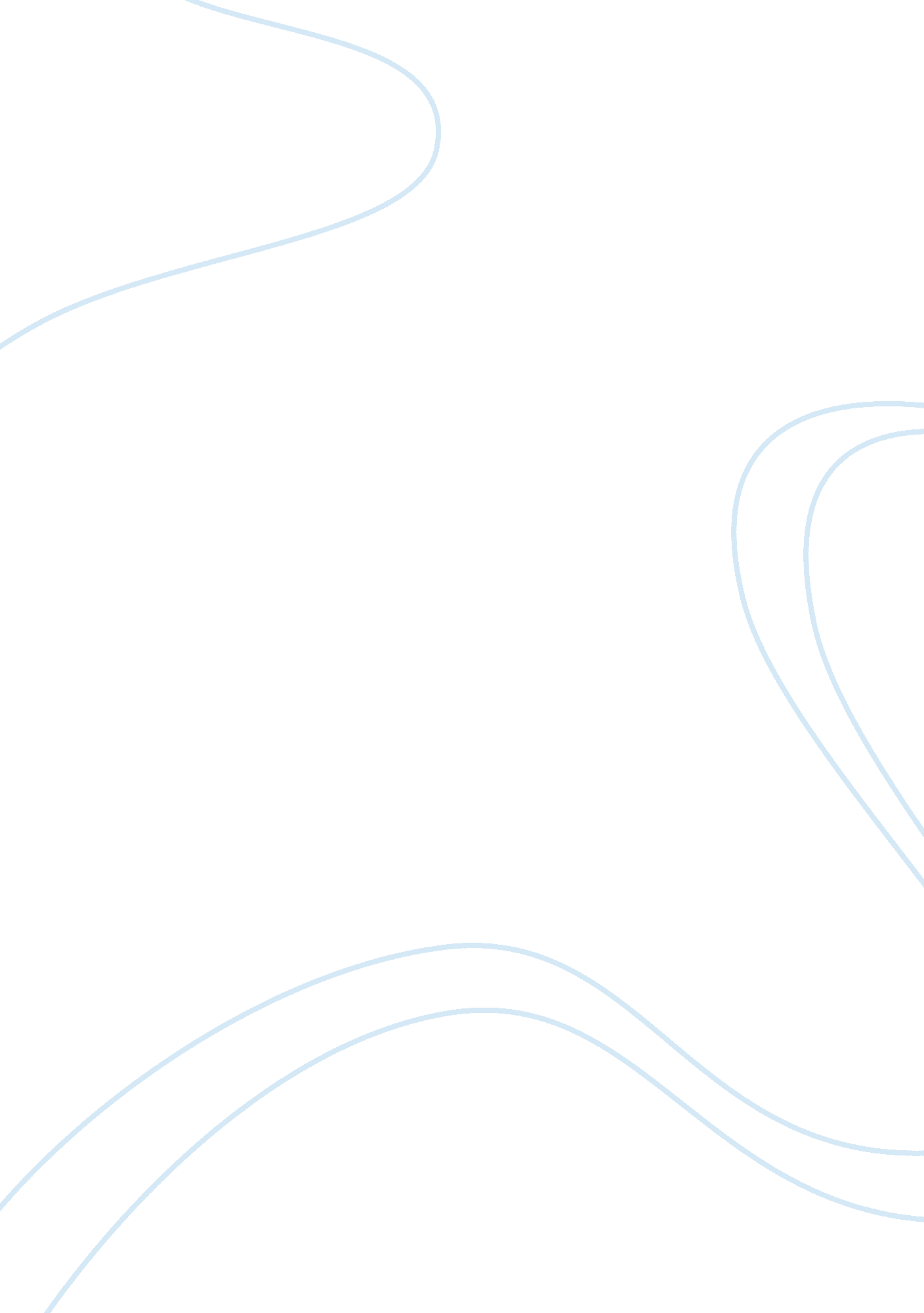 Artificial intelligence, are the machines taking overTechnology, Artificial Intelligence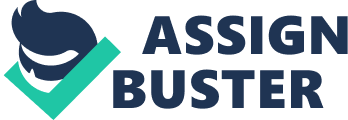 It Is only a matter of time before we live In a world of robots that serve humans as portrayed in the 20th Century Fox movie " l Robot", because researchers are creating systems which can mimic human thought, understand speech and even play games with us. As our minds evolve, so does our imagination and the creations we come up with. Artificial intelligence may have been first imagined as an attempt at replicating our own intelligence, but the possibilities of achieving true artificial intelligence Is closer than any of us have Imagined. Computers, when first Invented were fast at computing data, but now they immunization and calculate data much faster than most human beings, but still have difficult fulfilling certain functions such as pattern recognition. Today, research in artificial intelligence is advancing rapidly, and many people feel threatened by the possibility of a robot taking over their Job, leaving human beings without work. When computers were flirts developed in the sass's, the hype about how machines could think Like human beings took the scientific world by storm, but the truth of the matter was that computers were very slow, and not capable of what Inventors thought they could be. A few years later, an IBM computer defeated world chess champion Gary Sparrow at a game of chess and the hype was reborn. People immediately believed that computers would take over the world and robots would be here to stay. When thinking of Artificial Intelligence (AAA), we have to look at what is considered both strong AAA and weak AAA. Strong AAA makes the bold claim that computers can be made to think on a level at least equal to humans; that they are capable of cognitive mental states. This is the kind of AAA that is portrayed in movies like " l Robot". What this means is that the computer thinks and reasons like a unman being. This then becomes the human-like AAA. Also a form of strong AAA is the non-human like AAA in which computer program develops a totally non-human sentience, and a non-human way of thinking and reasoning. Weak AAA simply states that some " thinking-like" features can be added to computers to make them more they are intelligent. This has already started to happen, for example, speech recognition software. Much of the focus during the development of AAA research draws from an experimental approach to psychology, looking at things such as mood and personality and emphasizes what may be called linguistic intelligence. In an article from the University of Zurich titled " Experimental Standards in Research on AAA and Humor when Considering Psychology' Laughter is a significant feature of human communication, and machines acting in roles like companions or tutors should not be blind to it. So far, the progress has been limited that allows computer-based applications to deal with laughter and its recognition in the human user. In consequence, only few interactive multimode systems exist that utilizes laughter in interaction" (Plant et AAA 2012). Laughter is partly a contribution to moods in human nines and in research this is Just one element that is being attempted to be recreated in AAA. " Understanding the psychological impact of the interface between computer and human allows for the evaluation of the Ass's success" (Plant et AAA 2012). Linguistic intelligence is best explained or shown in the Turing test. Named for Alan Turing who in 1937, being one of the " first people to consider the philosophical implications of intelligent machines" (Bowels 2010), the Turning test was designed to " prove whether or not a computer was intelligent" (Bowels 2010). The test consisted f a Judge having a conversation with both a person and a computer, both hidden behind curtains to determine the difference between the person and the computer. If the determination could not be made then the computer was considered to be intelligent. The Turing Test became a founding concept in the philosophy of artificial intelligence "(Bowels 2010). AAA development also draws information and theories from animal studies, specifically with insects. By studying insects, it has been shown that insect movements are easier to emulate with robots that those movements of humans. It has also been argued that animals, also simpler than unmans should be easy to mimic as well, however insect study has proven to be more productive. Practical applications of such computers with artificial intelligence could really be endless in the world. One such application was presented in 1997 with the creation of Deep Blue a chess playing computer by MM. In that same year, " Deep Blue was able to beat Garry Sparrow, the world's highest ranking chess player, in a series of six matches" (Bowels 2010). Deep Blue was a highly powerful computer that was programmed to solve the complex, strategic game of chess. But Vim's goal behind Deep Blue was a much grander challenge. Other applications include optical character recognition such as that in a license plate reader that is used on police cars. License Plate Reading (LIP) Technology uses specialized cameras and computers to quickly capture large numbers of photographs of license plates, convert them to text and compare them quickly to a large list of plates of interest. LIP systems can identify a target plate within seconds of contact with it, allowing law enforcement to identify target vehicles that might otherwise be overlooked. This technology is not only used for locating violators of registration and accessing laws but also for the use of Amber Alerts when children are abducted and the vehicle plate that the perpetrator is operating is known. Another widely known practical application that many people of the world know and use is speech to learn how the operator speaks and from listening to a sample of the operator's voice can determine whether to call " home" or " work" Just by saying the command. Despite the conflicting opinions on the whether human beings will be successful in creating an artificial intelligence, the possibility is very real and must be considered from both ethical and philosophical perspectives. Substantial thought must be given not only to if human beings can create an AAA, but if they should create an AAA. Certainly we have crossed over the question of " if we should create AAA" and in some forms it does exist today. Isaac Asimov wrote, in his book " l Robot" in 1923 the " Three Rules of Robotics" which are as follows: " 1 . A robot may not injure a human being or, through inaction, allow a human being to come to harm; 2. A robot must obey the orders given it by human beings except where such orders would conflict with the First Law; 3. A robot must protect its own existence as long as such protection does to conflict with the First or Second Laws" (Bowels 2010). The legal and ethical dimensions of AAA are strongly linked. Scientists and researchers argue that ethical considerations, such as making sure AAA is programmed to act in an ethical way, making sure the ethics of people who design and use AAA technology are sound, and ensuring people treat AAA agents (robots) in an ethical manner are increasingly being seen in terms of legal responsibilities. If self-aware AAA agents do indeed become more ubiquitous in the future, legal theory provides the framework for considering responsibility and agency. There are those who argue that these agents will need to have legal rights, the more they become advanced. Questions are being asked such as, should AAA agents be given partial responsibility for their actions? Another consideration is how responsibility is transferred between humans and AAA agents. This thought process consists of us considering how to prevent humans from unjustly attributing responsibility for their actions onto AAA agents or deciding whether to charge an AAA agent's programmer or owner with negligence if an AAA agent causes damage or breaks the law. Most of us have seen the movie, " l Robot" from 20th Century Fox. The lead robot in the movie " Sonny' was designed to look and move like a human. Will Smith's character even asks then question " why do you give them faces". There have already been great strides in producing a computer that is faster than the human brain and for that matter much more accurate as well. There are robots that exist today, not that they could walk down the street and not be noticed or pointed out as a robot because of their movements, but they do exist and they do function based on their programming. In conclusion, we are seeing more and more technology that is making our lives easier. 